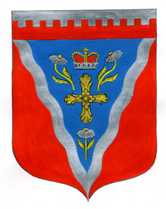 Администрациямуниципального образования Ромашкинское сельское поселениемуниципального образования Приозерский муниципальный район Ленинградской областиП О С Т А Н О В Л Е Н И Еот « 27 » декабря  2021 года                                                      №272                          	В соответствии со статьей 35 Федерального закона от 02 марта 2007 года № 25-ФЗ «О муниципальной службе в Российской Федерации» (в ред. с изменениями), в целях развития и совершенствования муниципальной службы в администрации муниципального образования Ромашкинское  сельское поселение, администрация муниципального образования Ромашкинское  сельское поселение Муниципального  Образования Приозерский  муниципальный  район Ленинградской области ПОСТАНОВЛЯЕТ:1. Утвердить муниципальную Программу «Развитие муниципальной службы в муниципальном образовании Ромашкинское сельское поселение на 2022-2024 годы» согласно приложению 1.2. Начальнику сектора экономики и финансов (Логиновой О. Н.):2.1. При формировании бюджетной заявки на очередной финансовый год предусматривать ассигнования на реализацию программы муниципального образования Ромашкинское сельское поселение муниципального образования Приозерский муниципальный район Ленинградской области «Развитие муниципальной службы в муниципальном образовании Ромашкинское сельское поселение на 2022-2024 годы»        2.2. Постановление администрации от 25.12.2019 № 358 «Развитие муниципальной службы в администрации муниципального образования   Ромашкинское сельское поселение на 2020-2022 год» со всеми внесенными изменениями, считать утратившим силу с 01.01.2022 года.   3. Постановление подлежит официальному опубликованию в газете «Приозерские ведомости» и размещению на сайте муниципального образования www.ромашкинское.рф. 	4. Настоящее постановление вступает в силу после официального опубликования.5. Контроль за исполнением настоящего постановления оставляю за собой.С приложениями можно ознакомиться на сайте www.ромашкинское.рфОб утверждении муниципальной Программы«Развитие муниципальной службы в муниципальном образовании   Ромашкинское сельское поселение на 2022-2024 годы»